TEMAT: Podsumowanie działu „Lekcje z liczbami”Czym są serie danych?
Serie danych to ciągi liczb związanych pewną zasadą. Zazwyczaj można je jednoznacznie opisać poprzez podanie reguły ich konstruowania – np. dopisuje się do kolejnych wyrazów tę samą liczbę (kilometr 1, kilometr 2, kilometr 3…) albo mnoży kolejne wyrazy przez wybraną liczbę (=B1*2, = B2*2, = B3*2…).Na czym polega sortowanie i filtrowanie danych?
Sortowanie to porządkowanie danych w jednej lub kilku kolumnach rosnąco lub malejąco według tekstu, wartości liczbowych albo dat i godzin. Filtrowanie to sposób wyszukiwania w podzbiorze danych znajdujących się w zakresie komórek lub w kolumnie tabeli. Filtrowane dane zawierają tylko wiersze spełniające określone kryterium – pozostałe wiersze są ukrywane. Sortowanie i filtrowanie można wykonywać równocześnie.Jak losować w arkuszu?
Do losowania służy matematyczna funkcja LOS.ZAKR, która losuje liczby całkowite z podanego zakresu. Oczywiście komputer udaje losowanie – w rzeczywistości oblicza wynik. Taką symulację można przeprowadzić wielokrotnie – po naciśnięciu klawisza F9 wyniki w tabeli się zmienią.ODPOWIEDZ NA PYTANIA:Co to są serie danych?Co to jest sortowanie danych?Co to jest filtrowanie danych?Jaka funkcja w arkuszu kalkulacyjnym MS Excel służy do losowania liczb całkowitych z konkretnego zakresu?Oceń prawdziwość każdego zdania. Zaznacz P, jeśli zdanie jest prawdziwe, lub F, jeśli zdanie jest fałszywe.Zaznacz wszystkie poprawne dokończenia zdania.

Narzędziami arkusza kalkulacyjnego sąA. funkcje obliczeniowe. B. grafiki clipart. C. czaty. D. wykresy.Zaznacz właściwe dokończenie zdania.

Poprawnie zapisana formuła toA. A2+B2B. A2+B2=C. =A2+B2Zaznacz właściwe dokończenie zdania.

Aby obliczyć średnią z ocen przedstawionych na rysunku, należy zastosować formułę
 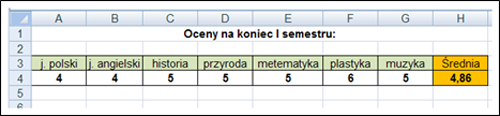 A. =(A4+B4+C4+D4+E4+F4+G4)/6B. =ŚREDNIA(A4+B4+C4+D4+E4+F4+G4)C. =ŚREDNIA(A4:H4)D. =ŚREDNIA(A4:G4)Oceń prawdziwość każdego zdania. Zaznacz wszystkie zdania prawdziwe.A. Wykres kolumnowy zawiera pionowe kolumny reprezentujące dane liczbowe. B. Wykres słupkowy zawiera wycinki koła reprezentujące dane liczbowe. C. Wykresy z danymi mogą być wielokolorowe. D. Użytego typu wykresu nie można już zmieniać po wstawieniu do arkusza.A.Komórka aktywna to komórka arkusza kalkulacyjnego, w której umieszczony jest kursor.P FB.Pasek formuły to miejsce w arkuszu, w którym wyświetlany jest adres komórki.PF